  Ν.Ο. ΧΑΝΙΩΝ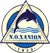   Ν.Ο. ΧΑΝΙΩΝ  Ν.Ο. ΧΑΝΙΩΝ  Ν.Ο. ΧΑΝΙΩΝ  Ν.Ο. ΧΑΝΙΩΝ«ΒΕΝΙΖΕΛΕΙΑ» «ΒΕΝΙΖΕΛΕΙΑ» «ΒΕΝΙΖΕΛΕΙΑ» «ΒΕΝΙΖΕΛΕΙΑ» «ΒΕΝΙΖΕΛΕΙΑ» ΑΓΩΝΕΣ ΑΓΩΝΙΣΤΙΚΩΝ ΚΑΤΗΓΟΡΙΩΝ ΤΕΧΝΙΚΗΣ ΚΟΛΥΜΒΗΣΗΣΑΓΩΝΕΣ ΑΓΩΝΙΣΤΙΚΩΝ ΚΑΤΗΓΟΡΙΩΝ ΤΕΧΝΙΚΗΣ ΚΟΛΥΜΒΗΣΗΣΑΓΩΝΕΣ ΑΓΩΝΙΣΤΙΚΩΝ ΚΑΤΗΓΟΡΙΩΝ ΤΕΧΝΙΚΗΣ ΚΟΛΥΜΒΗΣΗΣΑΓΩΝΕΣ ΑΓΩΝΙΣΤΙΚΩΝ ΚΑΤΗΓΟΡΙΩΝ ΤΕΧΝΙΚΗΣ ΚΟΛΥΜΒΗΣΗΣΑΓΩΝΕΣ ΑΓΩΝΙΣΤΙΚΩΝ ΚΑΤΗΓΟΡΙΩΝ ΤΕΧΝΙΚΗΣ ΚΟΛΥΜΒΗΣΗΣΡΕΚΟΡ ΑΓΩΝΩΝ ΡΕΚΟΡ ΑΓΩΝΩΝ ΡΕΚΟΡ ΑΓΩΝΩΝ ΡΕΚΟΡ ΑΓΩΝΩΝ ΡΕΚΟΡ ΑΓΩΝΩΝ 20232023202320232023ΑΝΔΡΕΣΑΝΔΡΕΣΑΝΔΡΕΣΑΝΔΡΕΣΑΝΔΡΕΣΑΓΩΝΙΣΜΑΤΑΚΟΛΥΜΒΗΤΕΣΣΥΛΛΟΓΟΙΕΠΙΔΟΣΗΗΜΕΡΟΜΗΝΙΑ50μ.Διπλά ΠέδιλαΛΑΜΠΑΔΑΡΗΣ ΑΠΟΣΤΟΛΟΣΚ.Ο.ΚΑΛΑΜΑΡΙΑΣ20.529/4/2023100μ.Διπλά ΠέδιλαΤΡΟΥΛΛΙΝΟΣ ΝΙΚΟΛΑΟΣΝ.Ο.ΧΑΝΙΩΝ45.419/4/2023200μ.Διπλά ΠέδιλαΜΑΝΤΖΑΚΟΣ ΓΕΩΡΓΙΟΣΚ.Ο.ΓΛΑΥΚΟΣ ΠΕΡΙΣΤΕΡΙΟΥ1:41.818/4/2023&              ΤΡΟΥΛΛΙΝΟΣ ΝΙΚΟΛΑΟΣΝ.Ο.ΧΑΝΙΩΝ1:41.818/4/2023400μ.Διπλά ΠέδιλαΚΑΜΠΑΔΑΗΣ ΓΕΩΡΓΙΟΣΚ.Ο.ΚΑΛΑΜΑΡΙΑΣ3:41.289/4/202350μ.ΕπιφάνειαΠΑΝΑΓΙΩΤΙΔΗΣ ΓΕΩΡΓΙΟΣΚ.Ο.ΚΑΛΑΜΑΡΙΑΣ15.769/4/2023100μ.ΕπιφάνειαΠΑΝΑΓΙΩΤΙΔΗΣ ΓΕΩΡΓΙΟΣΚ.Ο.ΚΑΛΑΜΑΡΙΑΣ35.669/4/2023200μ.ΕπιφάνειαKISS NANDOR EROMU1:22.048/4/2023400μ.ΕπιφάνειαKISS NANDOR EROMU2:57.779/4/2023800μ.ΕπιφάνειαKISS NANDOR EROMU6:27.759/4/20231500μ.ΕπιφάνειαΘΕΟΔΩΡΙΔΗΣ ΑΘΑΝΑΣΙΟΣΑΤΛΑΝΤΑΣ ΘΕΣΣΑΛΟΝΙΚΗΣ13:09.818/4/2023100μ.ΥποβρύχιοΜΠΟΥΦΙΔΗΣ ΑΡΙΣΤΟΤΕΛΗΣΠΑΟΚ Α.Σ.36.619/4/2023200μ.Υποβρύχιο----400μ.ΥποβρύχιοΜΠΟΥΦΙΔΗΣ ΑΡΙΣΤΟΤΕΛΗΣΠΑΟΚ Α.Σ.3:12.889/4/202350μ.ΆπνοιαΠΑΝΑΓΙΩΤΙΔΗΣ ΓΕΩΡΓΙΟΣΚ.Ο.ΚΑΛΑΜΑΡΙΑΣ14.688/4/2023ΓΥΝΑΙΚΕΣΓΥΝΑΙΚΕΣΓΥΝΑΙΚΕΣΓΥΝΑΙΚΕΣΓΥΝΑΙΚΕΣΑΓΩΝΙΣΜΑΤΑΚΟΛΥΜΒΗΤΡΙΕΣΣΥΛΛΟΓΟΙΕΠΙΔΟΣΗΗΜΕΡΟΜΗΝΙΑ50μ.Διπλά ΠέδιλαDUDEK ANTONINADELFINEK22.389/4/2023100μ.Διπλά ΠέδιλαDUDEK ANTONINADELFINEK48.719/4/2023200μ.Διπλά ΠέδιλαDUDEK ANTONINADELFINEK1:50.858/4/2023400μ.Διπλά ΠέδιλαΠΑΠΑΖΟΓΛΟΥ ΑΜΑΛΙΑ-ΧΡΙΣΤΙΝΑΑ.Σ.ΑΡΗΣ ΘΕΣΣΑΛΟΝΙΚΗΣ4:00.089/4/202350μ.ΕπιφάνειαΗΛΙΑΚΗ ΜΑΡΙΑΚ.Ο.ΓΛΑΥΚΟΣ ΠΕΡΙΣΤΕΡΙΟΥ18.899/4/2023100μ.ΕπιφάνειαΔΕΛΗΓΙΑΝΝΗ ΕΙΡΗΝΗΝ.Ο.ΑΜΦΙΘΕΑΣ41.399/4/2023200μ.ΕπιφάνειαΗΛΙΑΚΗ ΜΑΡΙΑΚ.Ο.ΓΛΑΥΚΟΣ ΠΕΡΙΣΤΕΡΙΟΥ1:39.198/4/2023400μ.ΕπιφάνειαΚΑΡΑΤΣΙΒΗ ΑΘΑΝΑΣΙΑΝΙΚΗ ΒΟΛΟΥ3:19.619/4/2023800μ.ΕπιφάνειαΤΣΙΑΝΟΥ ΣΟΦΙΑ-ΑΝΑΣΤΑΣΙΑΑ.Ο.ΑΙΓΑΙΟΥ7:24.139/4/20231500μ.ΕπιφάνειαΤΣΙΑΝΟΥ ΣΟΦΙΑ-ΑΝΑΣΤΑΣΙΑΑ.Ο.ΑΙΓΑΙΟΥ14:18.248/4/2023100μ.ΥποβρύχιοΣΚΥΛΟΥΡΑΚΗ ΧΡΙΣΤΙΝΑ-ΙΩΑΝΝΑΝ.Ο.ΧΑΝΙΩΝ39.479/4/2023200μ.Υποβρύχιο----400μ.ΥποβρύχιοΣΚΥΛΟΥΡΑΚΗ ΧΡΙΣΤΙΝΑ-ΙΩΑΝΝΑΝ.Ο.ΧΑΝΙΩΝ3:27.309/4/202350μ.ΆπνοιαΠΑΝΤΕΛΟΓΛΟΥ ΛΥΔΙΑΝΙΚΗ ΒΟΛΟΥ17.748/4/2023